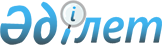 Об утверждении государственного образовательного заказа на дошкольное воспитание и обучение, размера подушевого финансирования и родительской платы на 2014 год
					
			Утративший силу
			
			
		
					Постановление акимата Буландынского района Акмолинской области от 7 апреля 2014 года № а-04/97. Зарегистрировано Департаментом юстиции Акмолинской области 6 мая 2014 года № 4156. Утратило силу постановлением акимата Буландынского района Акмолинской области от 1 апреля 2015 года № а-04/121      Сноска. Утратило силу постановлением акимата Буландынского района Акмолинской области от 01.04.2015 № а-04/121 (вводится в действие со дня официального опубликования).      Примечание РЦПИ.

      В тексте документа сохранена пунктуация и орфография оригинала.

      В соответствии с подпунктом 8-1) пункта 4 статьи 6 Закона Республики Казахстан от 27 июля 2007 года «Об образовании» акимат Буландынского района ПОСТАНОВЛЯЕТ:



      1. Утвердить прилагаемый государственный образовательный заказ на дошкольное воспитание и обучение, размер подушевого финансирования и родительской платы на 2014 год.



      2. Контроль за исполнением настоящего постановления возложить на заместителя акима Буландынского района Есмурзину Б.К.



      3. Настоящее постановление вступает в силу со дня государственной регистрации в Департаменте юстиции Акмолинской области и вводится в действие со дня официального опубликования.      Аким Буландынского района                  М.Балпан

Утвержден      

постановлением акимата

Буландынского района 

от 7 апреля 2014   

года № а-04/97     

Государственный образовательный заказ на дошкольное воспитание и обучение, размер подушевого финансирования и родительской платы на 2014 годпродолжение таблицы
					© 2012. РГП на ПХВ «Институт законодательства и правовой информации Республики Казахстан» Министерства юстиции Республики Казахстан
				Наименование населенного пунктаКоличество воспитанников организаций дошкольного воспитания и обученияКоличество воспитанников организаций дошкольного воспитания и обученияКоличество воспитанников организаций дошкольного воспитания и обученияКоличество воспитанников организаций дошкольного воспитания и обученияКоличество воспитанников организаций дошкольного воспитания и обученияКоличество воспитанников организаций дошкольного воспитания и обученияРазмер подушевого финансирования в дошкольных организациях в месяц (тенге)Размер подушевого финансирования в дошкольных организациях в месяц (тенге)Размер подушевого финансирования в дошкольных организациях в месяц (тенге)Размер подушевого финансирования в дошкольных организациях в месяц (тенге)Размер подушевого финансирования в дошкольных организациях в месяц (тенге)Размер подушевого финансирования в дошкольных организациях в месяц (тенге)Наименование населенного пунктаДетский садДетский садМини-центр с полным днем пребывания при школеМини-центр с полным днем пребывания при школеМини-центр с неполным днем пребывания при школеМини-центр с неполным днем пребывания при школеДетский садДетский садМини-центр с полным днем пребывания при школеМини-центр с полным днем пребывания при школеМини-центр с неполным днем пребывания при школеМини-центр с неполным днем пребывания при школеНаименование населенного пунктаГосударственныйчастныйгосударственныйчастныйгосударственныйчастныйгосударственныйчастныйгосударственныйчастныйгосударственныйчастныйБуландынский район4830226025022380,2015905,807953,40Средняя стоимость расходов на одного воспитанника в месяц (тенге)Средняя стоимость расходов на одного воспитанника в месяц (тенге)Средняя стоимость расходов на одного воспитанника в месяц (тенге)Средняя стоимость расходов на одного воспитанника в месяц (тенге)Средняя стоимость расходов на одного воспитанника в месяц (тенге)Средняя стоимость расходов на одного воспитанника в месяц (тенге)Размер родительской платы в дошкольных организациях образования в месяц (тенге)Размер родительской платы в дошкольных организациях образования в месяц (тенге)Размер родительской платы в дошкольных организациях образования в месяц (тенге)Размер родительской платы в дошкольных организациях образования в месяц (тенге)Размер родительской платы в дошкольных организациях образования в месяц (тенге)Размер родительской платы в дошкольных организациях образования в месяц (тенге)Детский садДетский садМини-центр с полным днем пребывания при школеМини-центр с полным днем пребывания при школеМини-центр с неполным днем пребывания при школеМини-центр с неполным днем пребывания при школеДетский садДетский садМини-центр с полным днем пребывания при школеМини-центр с полным днем пребывания при школеМини-центр с неполным днем пребывания при школеМини-центр с неполным днем пребывания при школегосударственныйчастныйгосударственныйчастныйгосударственныйчастныйгосударственныйчастныйгосударственныйчастныйгосударственныйчастный19143,0019143,0019143,00695506955000